Steel Rail BluesGordon Lightfoot 1966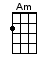 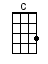 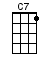 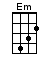 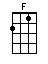 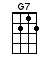 INTRO:  / 1 2 / 1 2 / [C] / [C] / [C] / [C]Well I [C] got my mail, late last nightA [C] letter from a girl who [C7] found the time to [F] writeTo her [F] lonesome boy, somewhere's in the [C] nightShe [F] sent me a railroad ticket tooTo [F] take me to her lovin' [C] armsAnd the big steel [Am] rail gonna carry me [G7] homeTo the one I [C] love [Em] / [Am][G7] /[C][Em] / [Am][G7]Well I [C] been out here, many long daysI [C] haven't found a place that [C7] I could call my [F] ownNot a [F] two-bit bed, to lay my body [C] onI [F] been stood up, I been shook downI been [F] dragged into the [C] sandAnd the big steel [Am] rail gonna carry me [G7] homeTo the one I [C] love [Em] / [Am][G7] /CHORUS:[F] Oooo [Em] oooo [Am] ooo oo-oo-[C]oooo-[C]ooo[F] Oo [Em] oo [Am] oo [G7] oo [C] oooo [C] oooo [C] oooo [C]Well I [C] been up tight, most every night[C] Walkin' along the [C7] streets of this old [F] townNot a [F] friend around, to tell my troubles [C] toMy [F] good old car, she done broke down'Cause I [F] drove it into the [C] groundAnd the big steel [Am] rail gonna carry me [G7] homeTo the one I [C] love [Em] / [Am][G7]Well I [C] look over yonder across the plainThe [C] big drive wheels a-[C7]poundin' along the [F] groundGonna [F] get on board, and I'll be homeward [C] boundNow [F] I ain’t had a home-cooked mealAnd [F] Lord I need one [C] nowAnd the big steel [Am] rail gonna carry me [G7] homeTo the one I [C] love [Em] / [Am][G7] /CHORUS:[F] Oooo [Em] oooo [Am] ooo oo-oo-[C]oooo-[C]ooo[F] Oo [Em] oo [Am] oo [G7] oo [C] oooo [C] oooo [C] oooo [C]Now [C] here I am, with my hat in my hand[C] Standin' on the broad high-[C7]way, will you give a [F] rideTo a [F] lonesome boy, who missed the train last [C] nightI [F] went in town, for one last roundAnd I [F] gambled my ticket a-[C]wayAnd the big steel [Am] rail won’t carry me [G7] homeTo the one I [C] love [Em] / [Am][G7] /CHORUS:[F] Oooo [Em] oooo [Am] ooo oo-oo-[C]oooo-[C]ooo[F] Oo [Em] oo [Am] oo [G7] oo [C] oooo [C7] oooo[F] Oooo [Em] oooo [Am] ooo oo-oo-[C]oooo-[C]ooo[F] Oo [Em] oo [Am] oo [G7] oo [C] oooo [C] oooo [C] oooo [C]www.bytownukulele.ca